IS YOUR HOME SAFE FROM FIRE? Suffolk Fire and Rescue Service Safer Home Visit  A free visit by a specialist Prevention Practitioner, Community Fire Volunteer or    Operational crew SFRS Prevention team and Firefighters are dedicated to saving lives by working with the community , discussing fire safety and offering advice to eliminate or reduce the risk of a fire occurring in the home. Free smoke alarms will be fitted if you do not have any. Customer feedback,  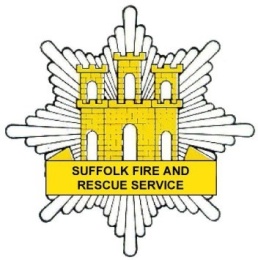 Mrs B has phoned in to pass her thanks on to your practitioner for a very helpful Safer Home Visit. Mrs  B said the service  was 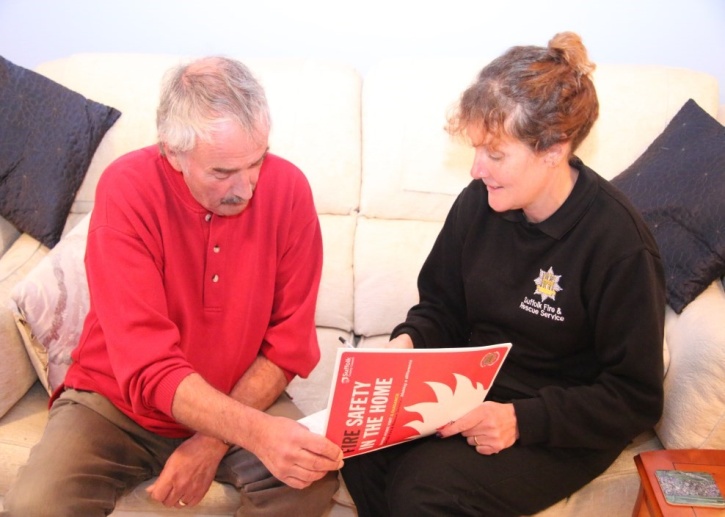 excellent, efficient, and feels far more safe after the visit. Call Fire Business Support 01473 260588 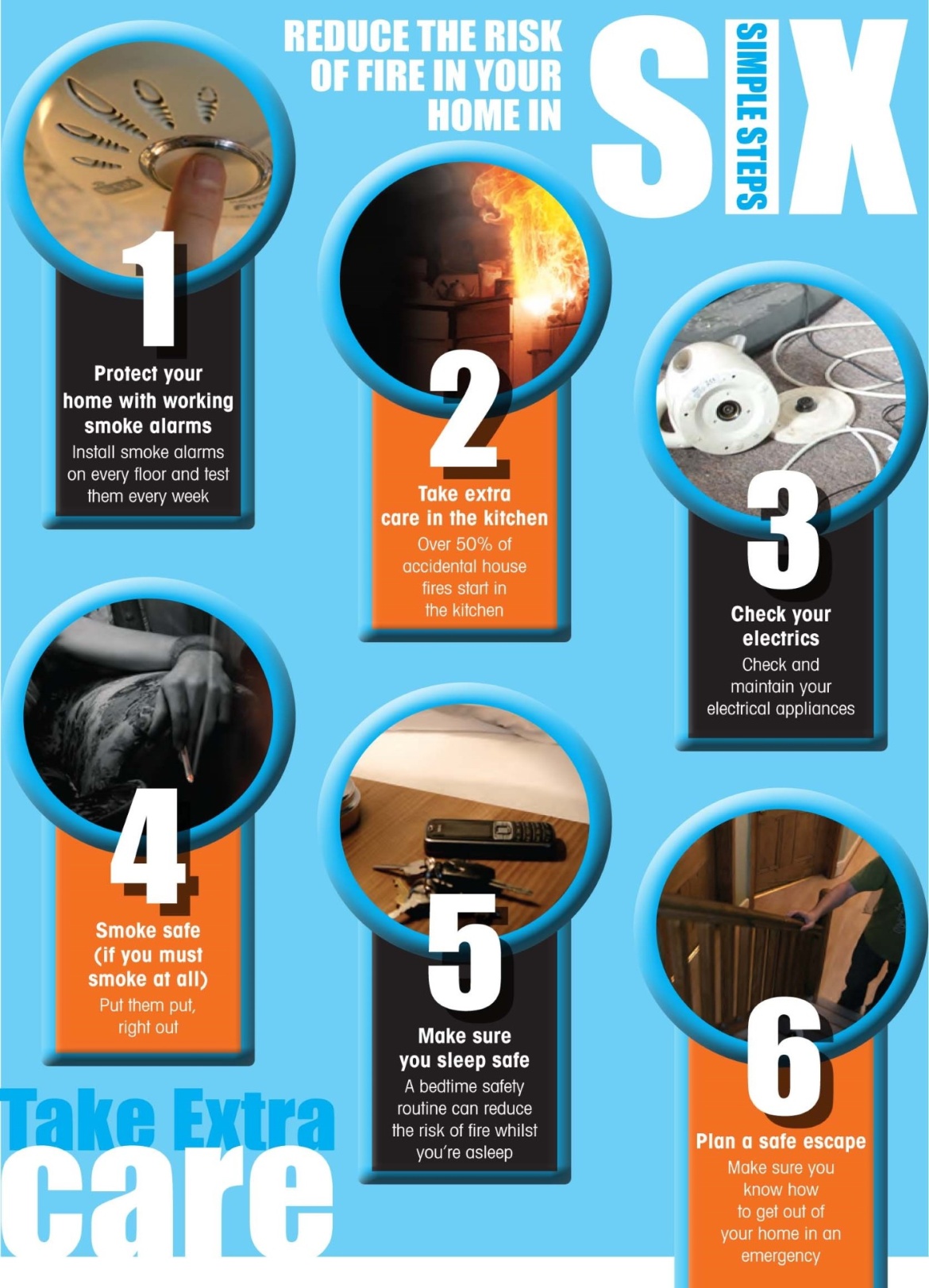 Call Fire Business Support 01473 260588 Please contact us if you: Have concerns over fire safety in your home Do not have working smoke alarms You cannot hear your alarms at home 